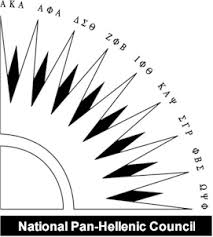 NPHC General Assembly MeetingMissouri State University4/2/18Call to Order: 5:25 PMRoll Call: Present: Alphas, Kappas, Omegas, Sigmas, Zetas, SGRhosNot Present: Guest Speakers: Jimi & Lupita- SGA Elections: Elections begin April 9th through April 13th. Voting takes place online however, Trio, MRC Annex and PSU will have voting stations.  Becca Mahoney-Tri Sigma Taco NightOfficer ReportsPresident:Introduction of New AlphasSummer PerformanceFSL Blog: NPHC Yard show                   B. Vice PresidentTraditions Council Rep Report: Vanessa GaryProposal to make Traditions Council mugs to give out at events. RHA applications are openFountain Day will be April 5th from 10am - 2pm at the Fountain. *See attached flyer* SGA representative Report: Secoy HodgesNew  Rep is now Jon MoorePHA rep- Caiti SlomanAdmitted Students DayMRC ReceptionApril 14, 1-3PM at the MRC AnnexName of the rep from each orgVanessa, Jay, B Sass, ChevyTabling 2:30-4:30One NPHC repWalterSecretaryYard show thank yousThank you everyone who participated. The yard show was great!TreasurerSOFAC stipulationMay Day- May 9thOne member per organization must work 2 hoursJessica, Uvie, Marcus, Brittany, Walter, Jon, CamConsequence for not showing up?$50/hour not in attendance, $100 for entire shift. Send names to Tim WilkinsonBalance224.53Charges for AFLVSergeant at ArmsNPHC electionsElections will take place April 30th from 5pm- 6:30pm. This will also be our final meeting of the year. Public Relations: Greek Week plansVIP BanquetWednesday, April 4 at the Veridian 6:30PMYou will get awards!Each org can have 4 members and 1 guest ( 5 people in total).Greek God & GoddessThursday, April 5 at Hammons Student Center 7PMWalter is competing for Greek God.Greek Jam Watch Party: Those interested in going needs to contact Laura for a ticket. Advisor ReportGA Times for next semester: New time is 12:30 pm- 2pm; first Friday of the month.Greek Jam with Pi Kapp 7:45-8:30PM on FridaySince no one will be able to attend their practice NPHC is inviting Pi Kap Exec ( up to 5 people) to our NPHC Dinner. NPHC SOAR positionGraphic Design/Construction/Engineers/Landscaping jobs availableOld BusinessWednesday Perri DaysYardshow recapGreek WeekVIP DinnerGreek JamGreek God and GoddessNew BusinessPlot updateNPHC Dinner May 7th meeting timeDate and Time has been changed to April 30th at 6:30pm.Please have as members from your organization as possible.Camp for High School Students July 11 in KCChapter AnnouncementsAlpha Phi Alpha Fraternity, Inc.: Kappa Alpha Psi Fraternity, Inc.: Omega Psi Phi Fraternity, Inc.: Delta Sigma Theta Sorority, Inc.:Phi Beta Sigma Fraternity, Inc.: Zeta Phi Beta Sorority, Inc. Sigma Gamma Rho Sorority, Inc.: Adjournment : 6:20pmNext meeting Monday, April 30, 2018 at 5PM